    КАРАР                                                                                  П ОСТАНОВЛЕНИЕ   07апрель 2017 й                               № 44                         07  апреля   2017г.О внесении изменений  на постановление главы сельского поселения Старокамышлинский сельсовет муниципального район  Кушнаренковский район Республики Башкортостан   № 19.04.2013 г. № 13 «О порядке  создания и использования резерва материальных ресурсов для ликвидации чрезвычайных ситуаций на территории сельского поселения Старокамышлинский  сельсовет муниципального района Кушнаренковский район РеспубликиБашкортостан»       В соответствии          с п.1. ст.24 ФЗ от 21.12.1994  № 68-ФЗ  « О защите населения и территорий от чрезвычайных ситуаций природного и техногенного  характера»1. Внести изменения на постановление  главы  сельского поселения Старокамышлинский сельсовет муниципального района Кушнаренковский район Республики Башкортостан «О порядке  создания и использования резерва материальных ресурсов для ликвидации чрезвычайных ситуаций на территории сельского поселения Старокамышлинский  сельсовет муниципального района Кушнаренковский район Республики Башкортостан» »  следующее изменение:  Пункт 17   внести изменение  следующего  содержания:    17. Использование Резерва осуществляется на безвозмездной или возмездной основе.Финансовое обеспечение мер по предупреждению и ликвидации последствий чрезвычайных ситуаций в границах сельского поселения( за исключением  чрезвычайных ситуаций в лесах, возникших вследствие лесных пожаров) является расходным обязательством сельского поселения.Глава  сельского поселения                                                                     Р.Л. Галиев                                                                                                                      Приложение 1                                                                                                                 Утвержденпостановлением главы сельского поселения от 07 апреля  2017 года  №44.ПОРЯДОКсоздания и использования резерва материальных ресурсовдля ликвидации чрезвычайных ситуаций на территории сельского поселения Старокамышлинский  сельсовет муниципального района Кушнаренковский район Республики Башкортостан 1. Настоящий Порядок разработан в соответствии с Федеральным законом от 21.12.1994 № 68-ФЗ «О защите населения и территорий от чрезвычайных ситуаций природного и техногенного характера», постановлением Правительства Российской Федерации от 27.04.2000 года № 3792. Резерв создается заблаговременно в целях экстренного привлечения необходимых средств для первоочередного жизнеобеспечения пострадавшего населения, развертывания и содержания временных пунктов проживания и питания пострадавших граждан, оказания им помощи, обеспечения аварийно-спасательных и аварийно-восстановительных работ в случае возникновения чрезвычайных ситуаций, а также при ликвидации угрозы и последствий чрезвычайных ситуаций. Резерв может использоваться на иные цели, не связанные с ликвидацией чрезвычайных ситуаций, только на основании решений, принятых органом местного самоуправления. 3. Резерв включает продовольствие, вещевое имущество, предметы первой необходимости, строительные материалы, медикаменты и медицинское имущество, нефтепродукты, другие материальные ресурсы. 4. Номенклатура и объемы материальных ресурсов Резерва утверждаются постановлением главы сельского поселения Старокамышлинский  сельсовет муниципального района Кушнаренковский район Республики Башкортостан и устанавливаются исходя из прогнозируемых видов и масштабов чрезвычайных ситуаций, предполагаемого объема работ по их ликвидации, а также максимально возможного использования имеющихся сил и средств для ликвидации чрезвычайных ситуаций. 5. Создание, хранение и восполнение Резерва осуществляется за счет средств бюджета органа местного самоуправления, а также за счет внебюджетных источников.          6. Объем финансовых средств, необходимых для приобретения материальных ресурсов Резерва, определяется с учетом возможного изменения рыночных цен на материальные ресурсы, а также расходов, связанных с формированием, размещением, хранением и восполнением Резерва.         7. Бюджетная заявка для создания Резерва на планируемый год представляется в соответствующий орган до 1 сентября текущего года.        8. Функции по созданию, размещению, хранению и восполнению Резерва возлагаются по согласованию.        9. Органы, на которые возложены функции по созданию Резерва:разрабатывают предложения по номенклатуре и объемам материальных ресурсов в Резерве;представляют на очередной год бюджетные заявки для закупки материальных ресурсов в Резерв;определяют размеры расходов по хранению и содержанию материальных ресурсов в Резерве;определяют места хранения материальных ресурсов Резерва, отвечающие требованиям по условиям хранения и обеспечивающие возможность доставки в зоны чрезвычайных ситуаций;в установленном порядке осуществляют отбор поставщиков материальных ресурсов в Резерв;заключают в объеме выделенных ассигнований договоры (контракты) на поставку материальных ресурсов в Резерв, а также на ответственное хранение и содержание Резерва;организуют хранение, освежение, замену, обслуживание и выпуск материальных ресурсов, находящихся в Резерве;организуют доставку материальных ресурсов Резерва потребителям в районы чрезвычайных ситуаций;ведут учет и отчетность по операциям с материальными ресурсами Резерва;обеспечивают поддержание Резерва в постоянной готовности к использованию;осуществляют контроль за наличием, качественным состоянием, соблюдением условий хранения и выполнением мероприятий по содержанию материальных ресурсов, находящихся на хранении в Резерве;подготавливают проекты правовых актов по вопросам закладки, хранения, учета, обслуживания, освежения, замены, реализации, списания и выдачи материальных ресурсов Резерва.10. Общее руководство по созданию, хранению, использованию Резерва возлагается на председателя комиссии по предупреждению и ликвидации чрезвычайных ситуаций и обеспечению пожарной безопасности (далее-КЧС и ОПБ) сельского поселения Старокамышлинский  сельсовет.11. Материальные ресурсы, входящие в состав Резерва, независимо от места их размещения, являются собственностью юридического лица, на чьи средства они созданы (приобретены).12. Приобретение материальных ресурсов в Резерв осуществляется в соответствии с Федеральным законом от 21.07.2005 № 94-ФЗ «О размещении заказов на поставки товаров, выполнение работ, оказание услуг для государственных и муниципальных нужд».13. Вместо приобретения и хранения отдельных видов материальных ресурсов или части этих ресурсов допускается заключение договоров на экстренную их поставку (продажу) с организациями, имеющими эти ресурсы в постоянном наличии. Выбор поставщиков осуществляется также в соответствии с Федеральным законом, указанным в п. 12 настоящего Порядка.14. Хранение материальных ресурсов Резерва организуется как на объектах, специально предназначенных для их хранения и обслуживания, так и в соответствии с заключенными договорами на базах и складах промышленных, транспортных, сельскохозяйственных, снабженческо-сбытовых, торгово-посреднических и иных предприятий и организаций, независимо от формы собственности, и где гарантирована их безусловная сохранность и откуда возможна их оперативная доставка в зоны чрезвычайных ситуаций.15. Органы, на которые возложены функции по созданию Резерва и заключившие договоры, предусмотренные пунктами 13 и 14 настоящего Порядка, осуществляют контроль за количеством, качеством и условиями хранения материальных ресурсов и устанавливают в договорах на их экстренную поставку (продажу) ответственность поставщика (продавца) за своевременность выдачи, количество и качество поставляемых материальных ресурсов.Возмещение затрат организациям, осуществляющим на договорной основе ответственное хранение Резерва, производится за счет средств  местного бюджета.16. Выпуск материальных ресурсов из Резерва осуществляется по решению главы сельского поселения или лица, его замещающего, и оформляется письменным распоряжением. Решения готовятся на основании обращений предприятий, учреждений и организаций.    17. Использование Резерва осуществляется на безвозмездной или возмездной основе.Финансовое обеспечение мер по предупреждению и ликвидации последствий чрезвычайных ситуаций в границах сельского поселения( за исключением  чрезвычайных ситуаций в лесах, возникших вследствие лесных пожаров) является расходным обязательством сельского поселения..  18. Перевозка материальных ресурсов, входящих в состав Резерва, в целях ликвидации чрезвычайных ситуаций осуществляется транспортными организациями на договорной основе с органом местного самоуправления.19. Предприятия, учреждения и организации, обратившиеся за помощью и получившие материальные ресурсы из Резерва, организуют прием, хранение и целевое использование доставленных в зону чрезвычайной ситуации материальных ресурсов .20. Отчет о целевом использовании выделенных из Резерва материальных ресурсов готовят предприятия, учреждения и организации, которым они выделялись. Документы, подтверждающие целевое использование материальных ресурсов, представляются в администрацию сельского поселения в 10-дневный срок.21. Для ликвидации чрезвычайных ситуаций и обеспечения жизнедеятельности пострадавшего населения администрация сельского поселения может использовать находящиеся на его территории объектовые резервы материальных ресурсов по согласованию с организациями, их создавшими.22. Восполнение материальных ресурсов Резерва, израсходованных при ликвидации чрезвычайных ситуаций, осуществляется за счет средств, указанных в решении администрации сельского поселения о выделении ресурсов из Резерва.            23. По операциям с материальными ресурсами Резерва организации несут ответственность в порядке, установленном законодательством Российской Федерации и договорами.БашҠортостан  РеспубликаһыКушнаренко районы МУНИЦИПАЛЬ РАЙОНЫНЫңиске камышлы   ауыл  советыАУЫЛы  бИЛәмәһе хакимиәте  452253 Иске Камышлы ауылы, Yзэк урамы, 56Тел 5-59-22 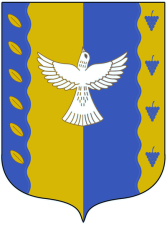 Республика  БашкортостанадминистрацияСЕЛЬСКОГО ПОСЕЛЕния  Старокамышлинский  сельсовет МУНИЦИПАЛЬНОГО РАЙОНАКушнаренковскИЙ  район 452253 Старые Камышлы, ул Центральная, 56Тел 5-59-22